HSE/T3747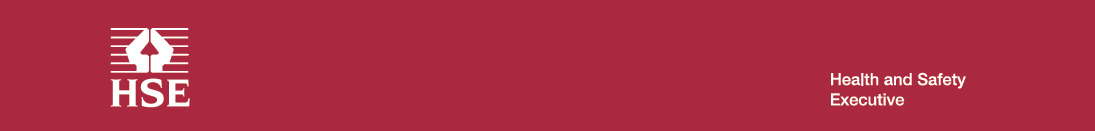 STATEMENT OF SERVICE REQUIREMENTS FOR COMPRESSORS WITH DRYERS AND FILTRATION: REQUEST FOR QUOTEHEALTH & SAFETY EXECUTIVE, SCIENCE DIVISION1.1 	The Health and Safety Executive (HSE) is a Crown non-departmental public body with specific statutory functions in relation to health and safety.  It is appointed by the Secretary of State for Work and Pensions and employs around 3500 staff including policy advisers, inspectors, technologists and scientific and medical advisers. HSE’s job is to prevent people being killed, injured or made ill by work.HSE consists of a governing Board comprising of a Chair and nine non-executive members, all of whom are appointed by the Secretary of State for Work and Pensions after consultation with organisations representing employers, employees, local authorities and others, as appropriate.  HSE comprises various directorates and groups and is led by a senior management team.  HSE`s Science & Research Centre is located within a 550 acres site near Buxton in Derbyshire and is part of HSE`s Science Division.  HSE works from over 30 locations throughout Great Britain.The Science and Research Centre is Britain's leading industrial & occupational health and safety research facility. Science Division supports HSE’s mission to protect the health and safety of the national workforce by ensuring risks in the workplace are adequately controlled.Science Division employs circa 420 people including scientists, engineers, psychologists, social scientists, health professionals and technical specialists.  Its capabilities encompass a wide range of topics including: health solutions, risk and human factors, fire, explosion and process safety; occupational and environmental health; safety engineering; work environment; and specialist photographic and technical services.				Services Include:Research and development    Specialist advice and consultancy    Forensic investigation into the causes of accidents     Environmental and biological monitoring    Assessment of levels of risk and investigation of their control   Establishing realistic requirements for standards, and processes or meeting those standards    Validation and certification  Training       
To deliver these services Science Division has advanced facilities that range from high power computers for modeling and analysis, well equipped laboratories covering biomedical, occupational hygiene and environmental work to unique facilities for large scale experiments in the areas of engineering, fires, explosions and process safety.BACKGROUND TO THE PROJECTCompressor specification Science Directorate is due to install extraction and filtration units to three test facilities. These units contain a pulse filter, each requiring 3.5 cft pulses of dry and filtered air to be delivered every 10 seconds. The extraction units will run from 0.5-3 hours a time for no more than 8 hours a day. Two of the units are situated adjacent to each other and can be serviced by the same compressor, the third unit is remote and needs a dedicated compressor. The compressors will need to be installed in containers serviced with 3 phase power and heating. The specification below outlines our base requirements.A compressor with sufficient flow to service two extraction units. This compressor should: Have a footprint not exceeding 800 x 1800 mm. Have desiccant dryer to minus 40PdP and filtration to 0.1 micron with oil separation and drain. Be capable of delivering a minimum of 7 cft pulse every 10 seconds at 5-7 bar.Have 270 litre air receiver. Have motor not exceeding 12 kWA compressor with sufficient flow to service a single extraction unit. This compressor should: Have a footprint not exceeding 800 x 1800 mm. Have desiccant dryer to minus 40PdP and filtration to 0.1 micron with oil separation and drain. Be capable of delivering a minimum of 3.5 cft pulse every 10 seconds at 5-7 bar.Have 270 litre air receiver. Have motor not exceeding 8 kWBoth the compressors will need to be delivered and installed at the HSE Buxton site. The supplier will supply details of the electrical connection requirement. The successful supplier will need to provide a risk assessment and method statement for the installation process.Request for Quote ResponsePlease provide a quote for the goods requested and confirm that you can meet the delivery and installation  date of week commencing 2nd November 2020.